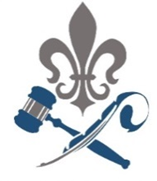 Student Government Association SenateWednesday September 29th, 2021Session AgendaCall the meeting to orderRoll CallApproval of the AgendaApproval of the MinutesCommunications and AnnouncementsSenatorsNon-SenatorsCommittee ReportsGovernanceRulesFinanceStudent AffairsFacility ServicesOn Campus Dining and HousingExecutive Reports, Judicial Reports, Advisor ReportsPresident Vice-PresidentVice-President of Legislative AffairsVice-President of ProgrammingJudicial AdvisorsOld BusinessNew Business Nominations and AppointmentsSenateCandice DazetAvery LandecheChristina ClementCommittee HeadStudent Affairs- Tara RizziFinance- Twanna LebeauHousing and Dining- Brendan MottOpen ForumAdjournment